«Игры, сделанные своими руками для сенсомоторного развития»Цель: помочь родителям в стремлении сделать развивающую игровую среду своего ребенка насыщеннее и богаче, не используя  много времени, и материальных затрат.Игра – неотъемлемая часть жизни детей. Игра обучает, и развлекает. Какие же игры наиболее актуальны в разных возрастных группах и как их изготовить,не затратив много времени и сил? Можно создать игры своими руками  комбинируя различные предметы. В большинстве своем, это игры на развитие сенсорного восприятия, и  развития мелкой моторики«Игры с прищепками»Дети очень любят игры с забавными прищепками.  Изготовить их проще всего:подбирается основное изображение, на которое будут крепиться прищепки. распечатывается, покрывается защитной прозрачной пленкой во избежание повреждений и загрязнений.потом уже по цвету согласно замыслу подбирают и прищепки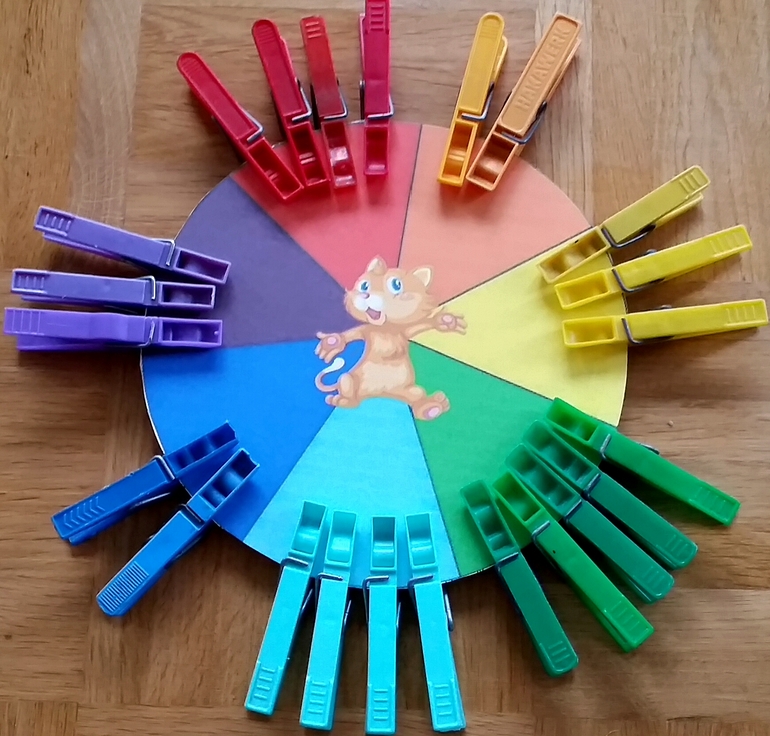 «Игры с крышками от пластиковых бутылок»Крышки  можно навинчивать на срезанные и приклеенные на картинку верхние части бутылок с горлышками. Можно проделать в них отверстия и использовать для нанизывания, как крупные бусы, а так же раскладывать по цвету.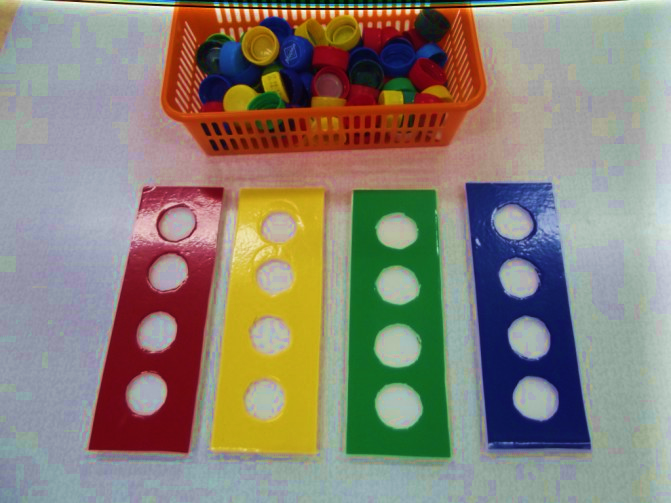 «Шнуровки»Здесь игровое поле состоит из изображения и деталей, которые нужно к нему « пришнуровать»- прикрепить шнурками или толстыми нитками.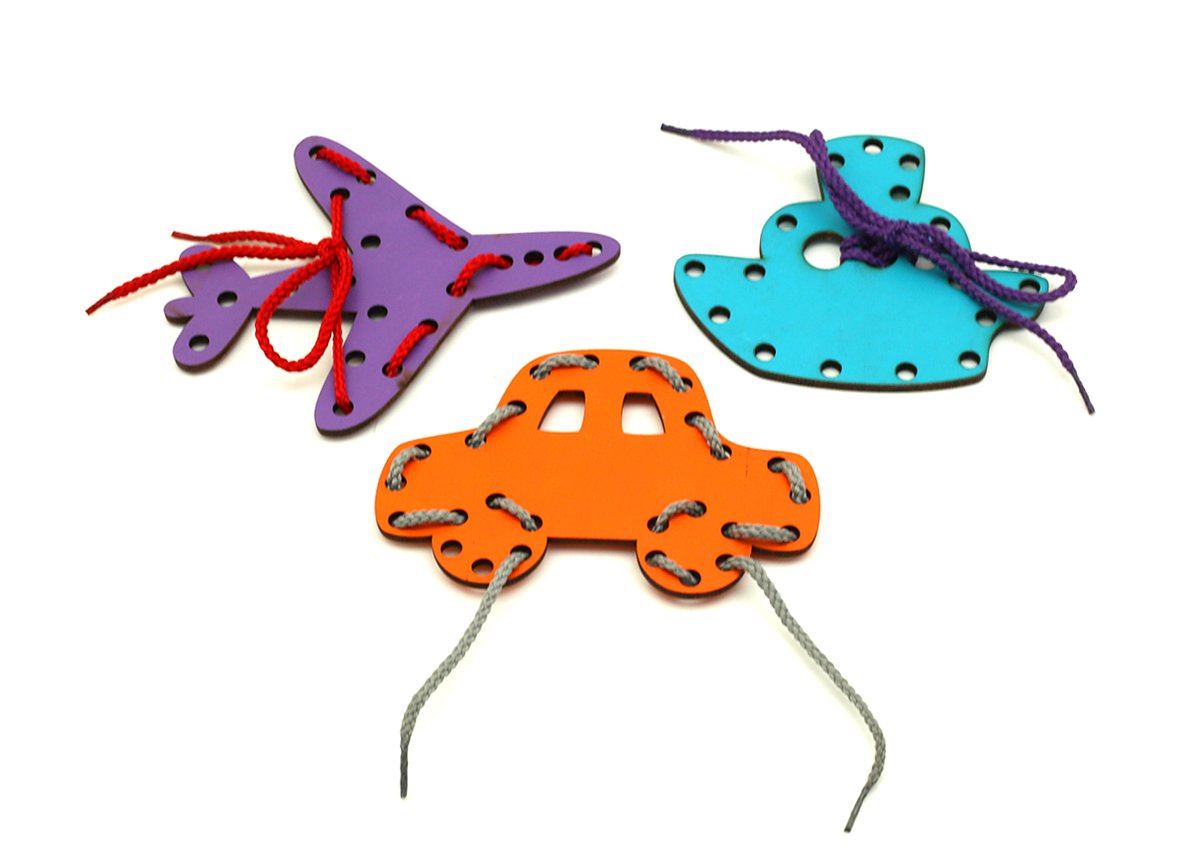 «Пальчиковые куклы»Это пособие для пальчиковых игр не требует материальных затрат и особого труда. Всего лишь нужно распечатать готовые шаблоны или и нарисовать   персонажей с отверстиями для пальчиков. Дети надевают куклу на пальчики и « ходят», выполняя действия.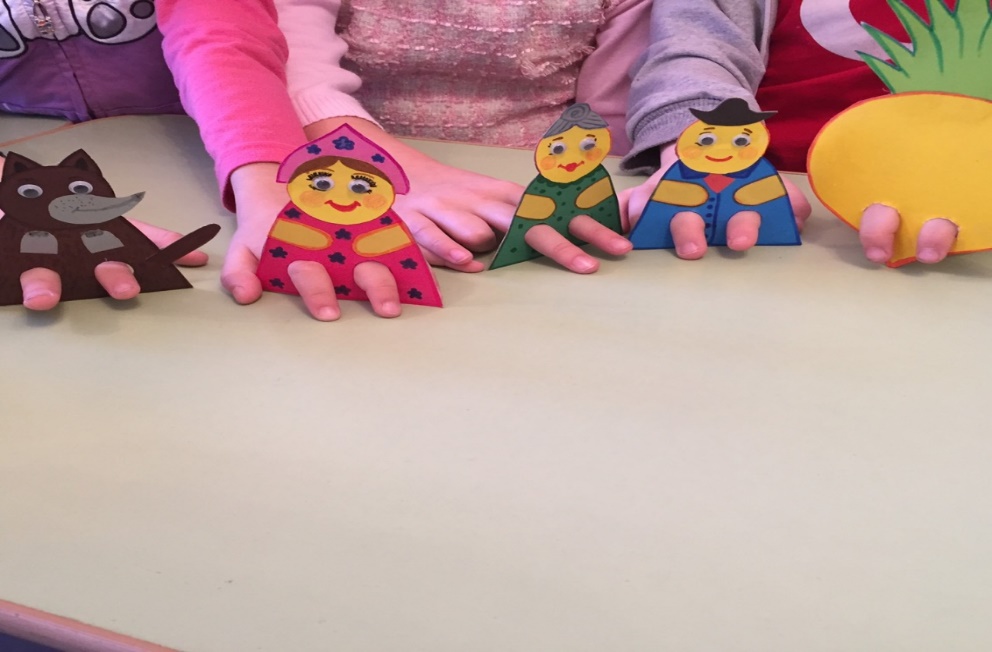 2 вариант пальчиковых кукол: шьются из ткани по типу наперстков. Использовать их можно для театрализованной деятельности: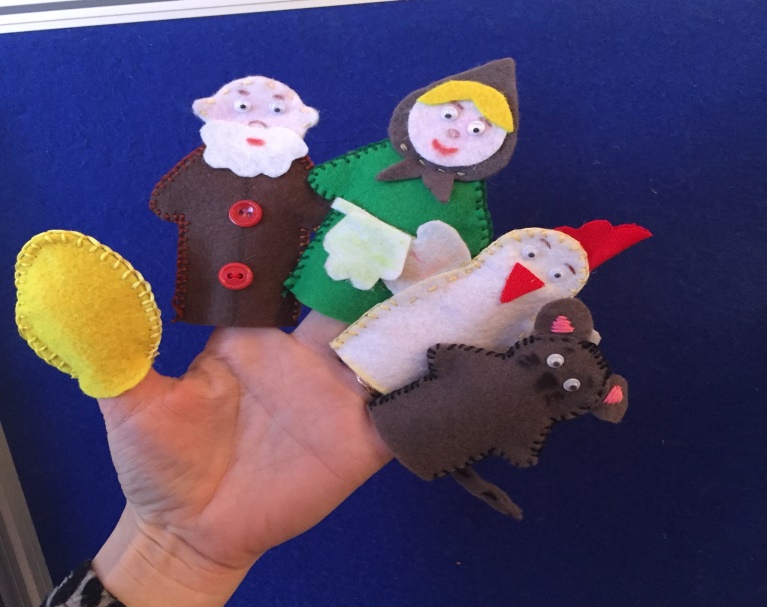 «Сенсорные коробки»Это инновационное игровое оборудование дает безграничный простор фантазии как для родителя, так и для ребёнка.Состоит оно из простого пластикового контейнера без щелей и отверстий, наполненного:крупным песком;пуговицами;бусинами;мелкими камешками;крупой;всевозможными предметами.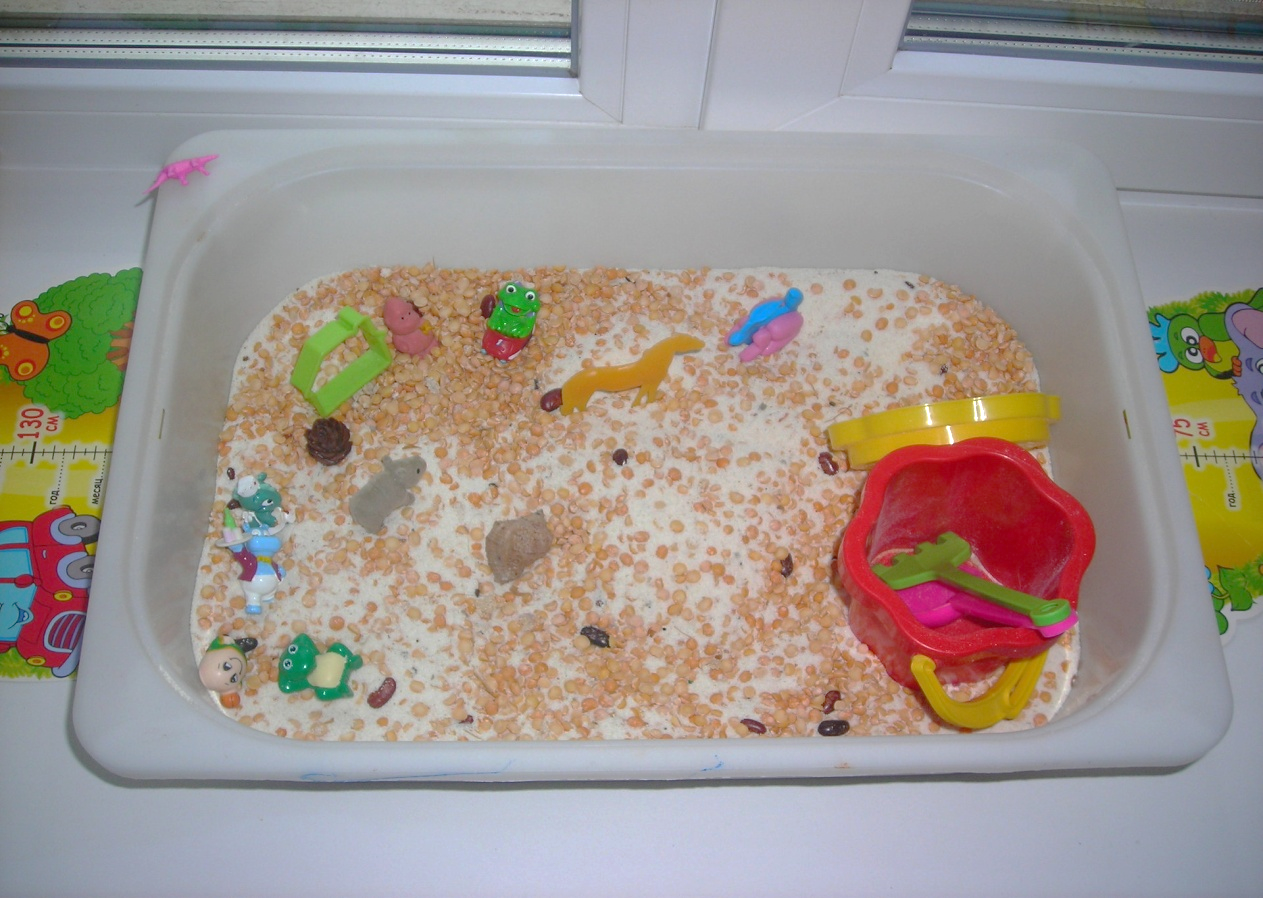 Все это можно зарывать и откапывать, переставлять по своему усмотрению, компоновать. Дети испытывают восторг и увлеченность «сенсорной коробкой». Использование такого пособия должно проводиться под строгим контролем взрослого, чтобы дети не могли проглотить, засунуть в нос или ухо части наполнителя. Коробки хранят закрытыми.Использование таких игр решает следующие задачи:активизация мелкой моторики, что способствует скорейшему речевому развитию.развитие образного мышленияактивизация словаря.развитие умения ориентироваться в пространстве.воспитание позитивного настроя на продуктивную деятельность.